Министерство образования и науки Российской ФедерацииМуромский институт (филиал)федерального государственного бюджетного образовательного учреждения высшего образования«Владимирский государственный университетимени Александра Григорьевича и Николая Григорьевича Столетовых»(МИ ВлГУ)Отделение среднего профессионального образования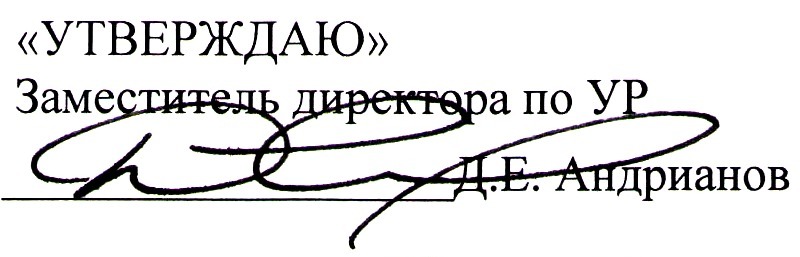 «   14  »       09       2017 г.Рабочая программа дисциплиныНалоги и налогообложениедля специальности 38.02.01 Экономика и бухгалтерский учет (по отраслям)Муром, 2017 г.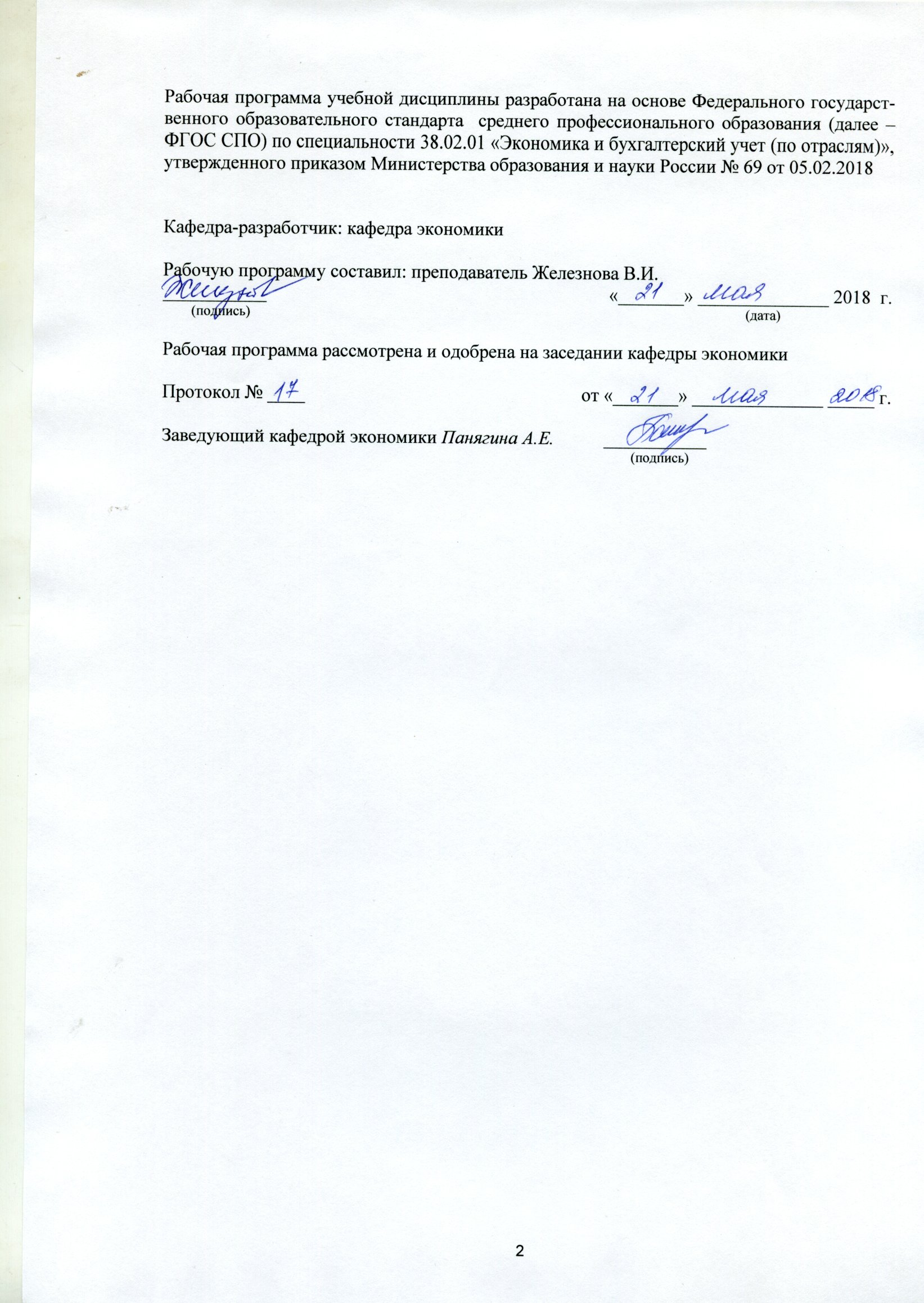 СОДЕРЖАНИЕ1. ПАСПОРТ РАБОЧЕЙ ПРОГРАММЫ УЧЕБНОЙ ДИСЦИПЛИНЫ 	2. СТРУКТУРА И СОДЕРЖАНИЕ УЧЕБНОЙ ДИСЦИПЛИНЫ 	3. УСЛОВИЯ РЕАЛИЗАЦИИ УЧЕБНОЙ ДИСЦИПЛИНЫ 	4. КОНТРОЛЬ И ОЦЕНКА РЕЗУЛЬТАТОВ ОСВОЕНИЯ 	1. ПАСПОРТ РАБОЧЕЙ ПРОГРАММЫ УЧЕБНОЙ ДИСЦИПЛИНЫ Налоги и налогообложение1.1. Область применения рабочей программыРабочая программа учебной дисциплины является частью программы подготовки специалистов среднего звена в соответствии с ФГОС по специальности 38.02.01 Экономика и бухгалтерский учет (по отраслям).Рабочая программа учебной дисциплины может быть использована в дополнительном профессиональном образовании, для получения дополнительных компетенций, умений и знаний, необходимых для обеспечения конкурентоспособности выпускника на рынке труда и продолжения образования по специальности.1.2. Место учебной дисциплины в структуре программы подготовки специалистов среднего звена:«Налоги и налогообложение» относится к общепрофессиональным дисциплинам (ОП.03) профессионального учебного цикла. Изучение дисциплины «Налоги и налогообложение» базируется на знании дисциплин «Экономика организации», «Основы бухгалтерского учёта». На дисциплине «Налоги и налогообложение» базируется освоение дисциплин «Аудит», «Учет на малых предприятиях», профессионального модуля «Проведение расчетов с бюджетом и внебюджетными фондами».1.3. Цели и задачи учебной дисциплины - требования к результатам освоения учебной дисциплины:Цель учебной дисциплины: дать студентам необходимые знания в области в области налогообложения, основ построения современной налоговой системы Российской Федерации, этапов ее становления и перспектив развития.	В результате освоения учебной дисциплины обучающийся должен уметь:определять виды и порядок налогообложения, выделять элементы налогообложения,  ориентироваться в системе налогов Российской Федерации  (ПК 31);выбирать коды бюджетной классификации для определенных налогов, штрафов и пени, заполнять платежные поручения  (ПК 32);определять объекты налогообложения для исчисления, отчеты по страховым взносам в ФНС России и государственные внебюджетные фонды  (ПК 33);понимать сущность и порядок расчета страховых взносов, применять порядок и соблюдать сроки исчисления по страховым взносам в государственные внебюджетные фонды  (ПК 33);заполнять платежные поручения по страховым взносам  (ПК 34);анализировать налоговое законодательство, типичные ошибки налогоплательщиков, практику применения законодательства налоговыми органами, арбитражными судами  (ПК 43).В результате освоения учебной дисциплины обучающийся должен знать:виды и порядок налогообложения, элементы налогообложения, систему налогов Рос-сийской Федерации, источники уплаты налогов, сборов, пошлин  (ПК 31);коды бюджетной классификации, порядок их присвоения для налога, штрафа и пени  (ПК 32);объекты налогообложения для исчисления страховых взносов  (ПК 33);порядок и сроки исчисления страховых взносов в ФНС России и государственные вне-бюджетные фонды  (ПК 33);порядок и сроки представления отчетности в системе ФНС России и внебюджетных фондов  (ПК 33);формы налоговых деклараций по налогам и сборам в бюджет и инструкции по их заполнению  (ПК 43);форму отчетов по страховым взносам в ФНС России и государственные внебюджетные фонды и инструкцию по ее заполнению  (ПК 43);сроки представления налоговых деклараций в государственные налоговые органы, внебюджетные фонды  (ПК 43).В результате освоения дисциплины обучающийся должен владеть следующими общими (ОК) и профессиональными (ПК) компетенциями:ПК 31. Формировать бухгалтерские проводки по начислению и перечислению налогов и сборов в бюджеты различных уровней;ПК 32. Оформлять платежные документы для перечисления налогов и сборов в бюджет, контролировать их прохождение по расчетно-кассовым банковским операциям;ПК 33. Формировать бухгалтерские проводки по начислению и перечислению страховых взносов во внебюджетные фонды и налоговые органы;ПК 34. Оформлять платежные документы на перечисление страховых взносов во внебюджетные фонды и налоговые органы, контролировать их прохождение по расчетно-кассовым банковским операциям.ПК 43. Составлять (отчеты) и налоговые декларации по налогам и сборам в бюджет, учитывая отмененный единый социальный налог (ЕСН), отчеты по страховым взносам в государственные внебюджетные фонды, а также формы статистической отчетности в установленные законодательством сроки;1.4. Количество часов на освоение программы учебной дисциплины:Максимальной учебной нагрузки обучающегося 70 часов, в том числе:обязательной аудиторной нагрузки обучающегося 62 часа;самостоятельной нагрузки обучающегося 8 часов.2. СТРУКТУРА И СОДЕРЖАНИЕ УЧЕБНОЙ ДИСЦИПЛИНЫ 2.1. Объем учебной дисциплины и виды учебной работы2.2. Тематический план и содержание учебной дисциплиныДля характеристики уровня освоения учебного материала используются следующие обозначения:ознакомительный (узнавание новых объектов, свойств);репродуктивный (выполнение деятельности по образцу, инструкции или под руководством);продуктивный (планирование и самостоятельное выполнение деятельности, решение проблемных задач).3. УСЛОВИЯ РЕАЛИЗАЦИИ УЧЕБНОЙ ДИСЦИПЛИНЫ 3.1. Требования к минимальному материально – техническому обеспечениюКабинет бухгалтерского учета, налогообложения и аудита3.2. Информационное обеспечение обученияПеречень рекомендуемых учебных изданий, интернет – ресурсов, дополнительной литературы.Основные источники:Налоги и налогообложение: учебник / Л.И. Гончаренко, И.В. Липатова, Н.П. Мельникова, М.Р. Пинская, Е.Е. Смирнова, М.В. Пьянова, Ю.В. Малкова, А.С. Адвокатова, А.Е. Белоконь, А.В. Гурнак, Т.В. Зверева, А.В. Князева, Н.И. Малис, Мигашкина. — Москва: КноРус, 2018. — 239 с. — Для СПО. . https://book.ru/book/927099 Романов Б.А. Налоги и налогообложение в Российской Федерации [Электронный ре-сурс]: учебное пособие/ Б.А. Романов— Электрон. текстовые данные.— М.: Дашков и К, 2016.— 560 c.— . http://www.iprbookshop.ru/60314.html Ильина, В.Н. Налоги и налогообложение + eПриложение: Тесты : учебное пособие / Ильина В.Н. — Москва : КноРус, 2018. — 221 с. — (СПО). . https://book.ru/book/927094Дополнительные источники:Налоговый кодекс Российской Федерации часть 2 . http://www.consultant.ru/document/cons_doc_LAW_28165/Налоговый кодекс Российской Федерации часть 1 . http://www.consultant.ru/document/cons_doc_LAW_19671/Особенности учета и налогообложения cубъектов малого предпринимательства : учебное пособие / А.М. Губернаторов и др. . https://www.book.ru/book/919945Барулин С.В. Налоговый контроллинг: учебник / С.В. Барулин, Е.В. Барулина. – М. : РУСАЙНС, 2016. – 168 с. . http://www.book.ru/book/919305 Журнал «Экономика. Налоги. Право». http://elibrary.ru/title_about.asp?id=27917Интернет-ресурсы:iprbookshop.ruconsultant.ruelibrary.ru4. КОНТРОЛЬ И ОЦЕНКА РЕЗУЛЬТАТОВ ОСВОЕНИЯ Вид учебной работыОбъем часов4 семестрМаксимальная учебная нагрузка (всего)70Обязательная аудиторная учебная нагрузка (всего)62В том числе:лекционные занятия30практические занятия32лабораторные работыконтрольные работыкурсовая работаСамостоятельная работа обучающегося (всего)8Итоговая аттестация в формеЭкзаменНаименование разделов и темСодержание учебного материала, лабораторные работы и практические занятия, самостоятельная работа обучающихсяОбъем часов Уровень освоения12344 семестрРаздел 1Теоретические основы налогообложенияТема 1.1 Тема 1.1. Сущность и функции налоговСодержание учебного материалаТема 1.1 Тема 1.1. Сущность и функции налоговЛекционные занятия. Сущность и функции налогов. Виды налогов.  Элементы налогообложения. 21Тема 1.1 Тема 1.1. Сущность и функции налоговПрактические занятия. Решение задач. Методы налогообложения. 22Тема 1.1 Тема 1.1. Сущность и функции налоговСамостоятельная работа обучающихся. Элементы налога и их характеристика: составить словарь понятий и определений. 13Раздел 2Косвенные налогиТема 2.1 Тема 2.1. Налог на добавленную стоимостьСодержание учебного материалаТема 2.1 Тема 2.1. Налог на добавленную стоимостьЛекционные занятия. Понятие и механизм уплаты НДС. Объект налогообложения и налоговая база. Налоговые вычеты. Ставки НДС. Счет-фактура. Книги покупок и продаж. 41Тема 2.1 Тема 2.1. Налог на добавленную стоимостьПрактические занятия. Составление счетов-фактур. Решение задач. Расчет НДС. Заполнение книг покупок и продаж. 62Тема 2.2 Тема 2.2. Акциз как косвенный налогСодержание учебного материалаТема 2.2 Тема 2.2. Акциз как косвенный налогЛекционные занятия. Элементы налогообложения по акцизам. Порядок исчисления и уплаты акциза. 21Тема 2.2 Тема 2.2. Акциз как косвенный налогПрактические занятия. Решение задач. Расчет акцизов. 22Тема 2.2 Тема 2.2. Акциз как косвенный налогСамостоятельная работа обучающихся. Составить перечень ставок акцизов по подакцизным товарам и периодам (примеры). 13Тема 2.3 Тема 2.3. Таможенные пошлиныСодержание учебного материалаТема 2.3 Тема 2.3. Таможенные пошлиныЛекционные занятия. Состав таможенных платежей, порядок их исчисления и уплаты. 21Тема 2.3 Тема 2.3. Таможенные пошлиныПрактические занятия. Решение задач. Расчет таможенных платежей. 22Раздел 3Прямые налогиТема 3.1 Тема 3.1. Налог на прибыль организацийСодержание учебного материалаТема 3.1 Тема 3.1. Налог на прибыль организацийЛекционные занятия. Налог на прибыль организаций. Объект налогообложения. Классификация доходов и расходов для налогообложения. Налоговая база. Ставки налога. Порядок исчисления и уплаты налога на прибыль. 61Тема 3.1 Тема 3.1. Налог на прибыль организацийПрактические занятия. Расчет амортизации для налогообложения. Расчет материальных расходов для налогообложения. Решение задач. Расчет налоговой базы и налога на прибыль. 62Тема 3.1 Тема 3.1. Налог на прибыль организацийСамостоятельная работа обучающихся. Составить перечни доходов организации: от реали-зации, внереализационных, необлагаемых налогом на прибыль (примеры). Составить перечни расходов организации: связанных с реализацией, внереализационных, не принимаемых для налогообложения (примеры). 23Тема 3.2 Тема 3.2. Специальные налоговые режимы Содержание учебного материалаТема 3.2 Тема 3.2. Специальные налоговые режимы Лекционные занятия. Специальные налоговые режимы: ЕСХН, УСНО. ЕНВД, СРП, патентная система налогообложения. 41Тема 3.2 Тема 3.2. Специальные налоговые режимы Практические занятия. Решение задач. ЕНВД, УСНО. 22Тема 3.2 Тема 3.2. Специальные налоговые режимы Самостоятельная работа обучающихся. 1) сравнить порядок расчета единого налога при использовании объектов налогообложения «доходы» и «доходы – расходы»; 2) составить таблицу, в которой отразить порядок расчета базовой доходности по видам предпринимательской деятельности. 23Тема 3.3 Тема 3.3. Налог на имущество организаций. Транспортный налогСодержание учебного материалаТема 3.3 Тема 3.3. Налог на имущество организаций. Транспортный налогЛекционные занятия. Элементы налогообложения по налогу на имущество организаций. Порядок исчисления и уплаты налога на имущество организаций. Транспортный налог. 21Тема 3.3 Тема 3.3. Налог на имущество организаций. Транспортный налогПрактические занятия. Расчет налога на имущество организаций. Расчет транспортного налога. 42Тема 3.3 Тема 3.3. Налог на имущество организаций. Транспортный налогСамостоятельная работа обучающихся. Заполнить налоговую декларацию по налогу на имущество организаций. 23Раздел 4Налог на доходы физических лиц. Страховые взносыТема 4.1 Тема 4.1. Налог на доходы физических лиц. Страховые взносыСодержание учебного материалаТема 4.1 Тема 4.1. Налог на доходы физических лиц. Страховые взносыЛекционные занятия. Объект налогообложения по НДФЛ. Налоговая база. Налоговые вычеты. Порядок исчисления и уплаты. 41Тема 4.1 Тема 4.1. Налог на доходы физических лиц. Страховые взносыПрактические занятия. Решение задач. Расчет НДФЛ. Заполнение справок по НДФЛ. 42Тема 4.2 Тема 4.2. Страховые взносы на пенсионное, социальное и медицинское страхование Содержание учебного материалаТема 4.2 Тема 4.2. Страховые взносы на пенсионное, социальное и медицинское страхование Лекционные занятия. Плательщики взносов. Объект и база для обложения страховыми взносами. Тарифы страховых взносов. Порядок исчисления и уплаты страховых взносов. Взносы на страхование от несчастных случаев и профессиональных заболеваний. 41Тема 4.2 Тема 4.2. Страховые взносы на пенсионное, социальное и медицинское страхование Практические занятия. Решение задач. Расчет страховых взносов. Заполнение расчета по страховым взносам. 42Всего:70Результаты обучения (освоенные умения, усвоенные знания)Формы и методы контроля и оценки результатов обученияопределять виды и порядок налогообложения, выделять элементы налогообложения,  ориентироваться в системе налогов Российской Федерации тестирование, выполнение практических заданийвыбирать коды бюджетной классификации для определенных налогов, штрафов и пени, заполнять платежные поручения тестирование, выполнение практических заданийопределять объекты налогообложения для исчисления, отчеты по страховым взносам в ФНС России и государственные внебюджетные фонды тестирование, выполнение практических заданийпонимать сущность и порядок расчета страховых взносов, применять порядок и соблюдать сроки исчисления по страховым взносам в государственные внебюджетные фонды тестирование, выполнение практических заданийзаполнять платежные поручения по страховым взносам тестирование, выполнение практических заданийанализировать налоговое законодательство, типичные ошибки налогоплательщиков, практику применения законодательства налоговыми органами, арбитражными судами тестирование, выполнение практических заданийвиды и порядок налогообложения, элементы налогообложения, систему налогов Рос-сийской Федерации, источники уплаты налогов, сборов, пошлин тестированиекоды бюджетной классификации, порядок их присвоения для налога, штрафа и пени тестированиеобъекты налогообложения для исчисления страховых взносов тестированиепорядок и сроки исчисления страховых взносов в ФНС России и государственные вне-бюджетные фонды тестированиепорядок и сроки представления отчетности в системе ФНС России и внебюджетных фондов тестированиеформы налоговых деклараций по налогам и сборам в бюджет и инструкции по их заполнению тестированиеформу отчетов по страховым взносам в ФНС России и государственные внебюджетные фонды и инструкцию по ее заполнению тестированиесроки представления налоговых деклараций в государственные налоговые органы, внебюджетные фонды тестирование